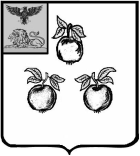 БЕЛГОРОДСКАЯ ОБЛАСТЬАДМИНИСТРАЦИЯ МУНИЦИПАЛЬНОГО РАЙОНА«КОРОЧАНСКИЙ РАЙОН» ПОСТАНОВЛЕНИЕКорочаО внесении изменений в постановлениеадминистрации муниципального района«Корочанский район» от 3 апреля 2020 года№ 166	В соответствии с Указом Президента Российской Федерации от 2 апреля 2020 года № 239 «О мерах по обеспечению санитарно-эпидемиологического благополучия населения на территории  Российской Федерации в связи 
с распространением коронавирусной инфекции (СОVID-19)», постановлением Губернатора Белгородской области от 3 апреля 2020 года № 36 «О мерах по предупреждению распространения новой коронавирусной инфекции 
(СОVID-19) на территории Белгородской области», в целях обеспечения санитарно-эпидемиологического благополучия населения в Корочанском районе администрация Корочанского района  п о с т а н о в л я е т:Внести следующие изменения в постановление администрации муниципального района «Корочанский район» от 3 апреля 2020 года № 166 
«О мерах по предупреждению распространения новой коронавирусной инфекции (СОVID-19) на территории Корочанского района»:- пункты 1 – 9 постановления изложить в следующей редакции: «1. Ввести на территории Корочанского района режим повышенной готовности:1.1. Приостановить:с 9 апреля по 30 апреля 2020 года включительно:- проведение на территории района массовых мероприятий, в том числе деловых, публичных, спортивных, культурных и развлекательных мероприятий;- доступ граждан в парки, сады, скверы, зоны рекреационного назначения;- деятельность кинотеатров  (кинозалов), дискотек и иных аналогичных объектов, детских игровых комнат и развлекательных центров для взрослых и детей, досуговых заведений, предоставляющих услугу по организации и проведению активного отдыха и развлечений, в том числе культурно-массовых и зрелищных мероприятий;  - деятельность организаций общественного питания, за исключением дистанционной торговли;- деятельность кальянных, микрофинансовых организаций, ломбардов, предприятий сферы услуг (косметологические салоны, СПА-салоны, массажные салоны, солярии, фитнес-центры, бани, сауны, иные объекты, 
в которых оказываются подобные услуги, предусматривающие физическое присутствие гражданина, за исключением услуг, оказываемых с условием доставки, а также услуг, оказываемых на основании лицензии на осуществление медицинской деятельности);  - деятельность торгово-развлекательных центров, за исключением реализации  продовольственных товаров и (или) непродовольственных товаров первой необходимости, зоотоваров (включая корма для животных и ветеринарные препараты), аптек. 1.2. Рекомендовать гражданам:- отказаться от посещения стран, где зарегистрированы случаи новой коронавирусной инфекции (СОVID-19), а также ограничить поездки, в том числе в целях туризма и отдыха;- соблюдать в общественных местах и общественном транспорте, за исключением услуг по перевозке пассажиров и багажа легковым такси, дистанцию до других лиц не менее  (далее - социальное дистанцирование);- не покидать места проживания (пребывания), за исключением случаев обращения за экстренной (неотложной) медицинской помощью и случаев прямой угрозы жизни и здоровью, необходимости помощи лицам, нуждающимся в постороннем уходе, случаев следования к месту (от места) осуществления деятельности (в том числе работы), а также следования к ближайшему месту приобретения товаров, работ, услуг, выгула домашних животных на расстоянии,  не превышающем  от места проживания (пребывания), выноса коммунально-бытовых отходов до ближайшего места их накопления. 2. Обязать граждан, посетивших территории  стран, где зарегистрированы случаи коронавирусной инфекции (СОVID-19), территории субъектов Российской Федерации, имеющих высокий уровень распространения коронавирусной инфекции (СОVID-19), (3-я, 4-я фазы эпидемического процесса), соблюдать требования об изоляции на дому на срок 14 дней: не посещать работу, учебу, общественные места.3. Обязать всех работодателей, осуществляющих деятельность на территории Корочанского района:3.1. Не допускать на рабочее место и (или) территорию организаций работников:- прибывших из стран, где зарегистрированы случаи коронавирусной инфекции (СОVID-19), а также проживающих с лицами, находящимися 
в режиме самоизоляции, и (или) в отношении которых приняты решения санитарных врачей об изоляции;- в возрасте 65 лет и старше.3.2. Перевести работников, обязанных соблюдать самоизоляцию, с их согласия на дистанционный режим работы или предоставить им ежегодный оплачиваемый отпуск.3.3. Обеспечить преимущественно дистанционный формат осуществления профессиональной деятельности беременным и многодетным женщинам, женщинам, имеющим малолетних детей в возрасте до 7 лет, инвалидам.3.4. Обеспечить входной контроль за состоянием здоровья работников, отстранение от нахождения на рабочем месте лиц с повышенной температурой.3.5. Обеспечивать соблюдение гражданами (в том числе работниками) социального дистанцирования, проведение дезинфекции в помещениях организации.3.6. При поступлении запроса Управления Федеральной службы по надзору в сфере защиты прав потребителей и благополучия человека по Белгородской области незамедлительно представлять информацию о контактах заболевшего новой коронавирусной инфекцией (СОVID-19) по месту работы.4. Организациям, оказывающим услуги населению, в том числе по реализации продовольственных товаров:- ограничить нахождение в помещениях граждан, исходя из нормы площади помещения для оказания услуги не менее  на 1 человека;- обеспечить в помещениях условия для соблюдения гражданами социального дистанцирования и осуществлять контроль за его соблюдением;- обеспечить соблюдение санитарно-эпидемиологического законодательства, а также превентивных мер незамедлительного характера для защиты граждан, предусматривающих проведение мероприятий по минимизации очередей и скопления посетителей, обеспечению контроля за использованием персоналом, работающим с посетителями, одноразовых масок, обработкой рук персонала антибактериальными салфетками, кожными антисептическими средствами.5. Главному врачу ОГБУЗ «Корочанская ЦРБ» Жирову А.В.:5.1. Обеспечить возможность оформления листков нетрудоспособности без посещения медицинских организаций для лиц, указанных в пункте 2 настоящего постановления.5.2. Организовать работу медицинских организаций с приоритетом оказания медицинской помощи на дому:- лицам, находящимся в режиме изоляции, прибывшим из стран, неблагополучных по заболеваемости новой коронавирусной инфекцией (СОVID-19);- больным с респираторными симптомами;- пациентам, относящимся к группам риска по хроническим неинфекционным заболеваниям, в том числе лицам старше 60 лет.5.3. Обеспечить готовность медицинских организаций, осуществляющих медицинскую помощь в стационарных и амбулаторных условиях, скорую медицинскую помощь, к приему и оперативному оказанию медицинской помощи больным с респираторными симптомами, внебольничными пневмониями, к проведению отбора биологического материала для исследования на новую коронавирусную инфекцию (СОVID-19).6. Управлению образования (Крештель Г.И.), рекомендовать 
ОГАПОУ «Корочанский сельскохозяйственный техникум» (Рожкова С.Я.), 
ГБОУ «Корочанская школа - интернат» (Сухова Н.Д.) обеспечить организацию с  6 апреля  по 30 апреля 2020 года образовательного процесса с применением электронного обучения и дистанционных образовательных технологий.7. Управлениям социальной защиты населения (Лазухина С.Ю.), по строительству, транспорту, связи и ЖКХ (Агаркова В.А.) администрации Корочанского района обеспечить приостановление возможности использования единых социальных проездных билетов в общественном транспорте, введенных постановлением Правительства Белгородской области от 19 января 2009 года 
№ 7-пп «О введении на территории Белгородской области единого социального проездного билета», с сохранением количества поездок на период с 6 апреля по 30 апреля 2020 года включительно.8. Заместителю главы администрации района – руководителю аппарата администрации района Кизимову С.Ю. организовать в средствах массовой информации информирование населения о введении на территории Корочанского района режима повышенной готовности, а также о мерах по обеспечению безопасности населения.9. Рекомендовать:- Отделу Министерства внутренних дел России по Корочанскому району (Ананичев А.И.) применять меры по контролю за соблюдением гражданами ограничений, установленных настоящим постановлением, а также меры по пресечению нарушений указанных ограничений;- Территориальному отделу Управления Федеральной службы по надзору в сфере защиты прав потребителей и благополучия человека по Белгородской области в Губкинском районе (Имамедова Н.С.) обеспечить осуществление государственного санитарно-эпидемиологического надзора в рамках установленных полномочий;- Отделению надзорной деятельности и профилактической работы по Корочанскому району УНД и ПР ГУ МЧС России по Белгородской области (Шевченко П.А.), ОВО по Корочанскому району филиала ФГКУ УВО ВНГ России по Белгородской области (Чуйков А.А.), главам администраций городского поселения «Город Короча» и сельских поселений принять необходимые меры, направленные на реализацию настоящего постановления.».Глава администрацииКорочанского района                                                                      Н.В. Нестеров«9»апреля2020г.№174